Eingangsgebet IZu Dir, Gott, kommen wir in diesem Gottesdienst und beten dich an als den Schöpfer und Erhalter unseres irdischen Lebens. Zu dir, Jesus Christus kommen wir als dem Erlöser unseres Lebens. Und zu dir, dem Heiligen Geist kommen wir als dem Geber des ewigen Lebens.Wir sind mit unserem irdischen und ewigen Leben ganz von dir, dem dreieinigen Gott abhängig. Du bist für uns und du gibst uns, was wir wirklich brauchen. Dies wird uns gerade in dieser Wüstenzeit der Pandemie neu bewusst. Wir wünschen uns, dass dieses neue Bewusstsein sich auswirkt auf unser Miteinander als deine Geschöpfe, auf unseren Umgang mit der Schöpfung und auf unseren Umgang mit den vielfältigen Nahrungsmitteln, die du uns schenkst. Danke, dass du als der gute Vater weißt, was wir für Körper, Seele und Geist brauchen.Deswegen erbitten wir von dir auch in diesem Jahr eine gute und ausreichende Ernte.In der Stille hörst du jetzt auf unser Reden und Schweigen, Stöhnen und Staunen (Stille)AMEN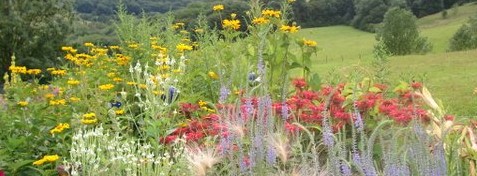 